Proiect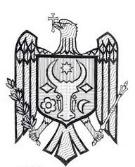 GUVERNUL REPUBLICII MOLDOVADISPOZIȚIE nr. _________din „_____” ____________2023cu privire la aprobarea Regulamentului Comisiei specializate în cadrul Consiliului național pentru drepturile omului coordonată de Ministerul JustițieiÎn temeiul art. 7 lit. k) din Legea nr. 136/2017 cu privire la Guvern (Monitorul Oficial al Republicii Moldova, 2017, nr.252, art. 412), cu modificările ulterioare,Guvernul DISPUNE:Se aprobă:1) Regulamentul Comisiei specializate în cadrul Consiliului național pentru drepturile omului coordonată de către Ministerul Justiției, conform Anexei 1;2) componența instituțională a Comisiei specializate a Consiliului național pentru drepturile omului coordonată de către Ministerul Justiției, responsabilă de monitorizarea implementării prevederilor Pactului Internațional privind Drepturile Politice și Civile, conform Anexei nr. 2; 3) componența instituțională a Comisiei specializate a Consiliului național pentru drepturile omului coordonată de către Ministerul Justiției, responsabilă de monitorizarea implementării prevederilor Convenției Consiliului Europei pentru prevenirea torturii și a pedepselor sau tratamentelor inumane sau degradante, conform Anexei nr. 3; 4) componența instituțională a Comisiei specializate a Consiliului național pentru drepturile omului coordonată de către Ministerul Justiției, responsabilă de monitorizarea implementării prevederilor Convenției Consiliului Europei privind accesul la documentele oficiale, conform Anexei nr. 4; 5) componența instituțională a Comisiei specializate a Consiliului național pentru drepturile omului coordonată de către Ministerul Justiției, responsabilă de monitorizarea implementării prevederilor Rezoluției CM privind adoptarea Statutului Comisiei Europene contra Rasismului și Intoleranței Res (2002)8 din 13.06.2002, conform Anexei nr. 5Autoritățile publice cu competențe în implementarea prevederilor Pactului Internațional privind Drepturile Politice și Civile, Convenției Consiliului Europei pentru prevenirea torturii și a pedepselor sau tratamentelor inumane sau degradante, Convenției Consiliului Europei privind accesul la documentele oficiale și Rezoluției CM privind adoptarea Statutului Comisiei Europene contra Rasismului și Intoleranței Res (2002)8 din 13.06.2002 vor asigura participarea membrilor desemnați la lucrările Comisiei specializate.În caz de reorganizare a entităților incluse în componența Comisiei specializate (prevăzute la Anexele 2 – 5), locul acestora în Comisia specializată în cadrul Consiliului național pentru drepturile omului coordonată de către Ministerul Justiției se ocupă, după caz, de succesorul de drept.Prezenta dispoziție intră în vigoare la data publicării în Monitorul Oficial al Republicii Moldova.PRIM-MINISTRU 							                   Dorin RECEANПроектРЕСПУБЛИКА МОЛДОВА ПРАВИТЕЛЬСТВОРАСПОРЯЖЕНИЕ № _________oт „_____” ____________2023об утверждении Положения о Специализированной
комиссии Национального совета по правам человека,
координируемой Министерством ЮстицииНа основании пункта k) статьи 7 Закона №136/2017 о Правительстве (Официальный монитор Республики Молдова, 2017 г., № 252, ст. 412), с последующими изменениями, Правительство РАСПОРЯЖАЕТСЯ:Утвердить:Положение о Специализированной комиссии Национального совета по правам человека, координируемой Министерством юстиции, согласно Приложению № 1;институциональный состав Специализированной комиссии Национального совета по правам человека, координируемой Министерством юстиции, отвечающей за мониторинг выполнения положений Международного пакта о политических и гражданских правах, согласно Приложению № 2;институциональный состав Специализированной комиссии Национального совета по правам человека, координируемой Министерством юстиции, отвечающей за мониторинг выполнения положений Конвенции Совета Европы по предупреждению пыток и бесчеловечного или унижающего достоинство обращения и наказания, согласно Приложению № 3’институциональный состав Специализированной комиссии Национального совета по правам человека, координируемой Министерством юстиции, отвечающей за мониторинг выполнения положений Конвенция Совета Европы о доступе к официальным документам, согласно Приложению № 4;институциональный состав Специализированной комиссии Национального совета по правам человека, координируемой Министерством юстиции, отвечающей за мониторинг выполнения положений Резолюция КМ о принятии Статута Европейской комиссии против расизма и нетерпимости Res (2002)8 от 13.06.2002, согласно Приложению № 5;2. Публичным органам, наделенным полномочиями по выполнению положений Международного пакта о политических и гражданских правах, Конвенции Совета Европы по предупреждению пыток и бесчеловечного или унижающего достоинство обращения и наказания, Конвенции Совета Европы о доступе к официальным документам и Резолюция  КМ о принятии Устава Европейской комиссии против расизма и нетерпимости Res (2002)8 от 13.06.2002 обеспечить участие назначенных членов в работе специализированной Комиссии.3. В случае реорганизации субъектов, включенных в состав Специализированной комиссии (представленной в Приложении № 2 – 5), их место в указанной Специализированной комиссии в составе Национального совета по правам человека, координируемого Министерством юстиции, занимает, в случае необходимости, их правопреемник.4. Настоящее распоряжение вступает в силу с даты опубликования в Официальном мониторе Республики Молдова.ПРЕМЬЕР-МИНИСТР                                                                           Дорин РЕЧАН